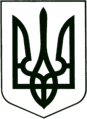 УКРАЇНА
МОГИЛІВ-ПОДІЛЬСЬКА МІСЬКА РАДА
ВІННИЦЬКОЇ ОБЛАСТІВИКОНАВЧИЙ КОМІТЕТ                                                           РІШЕННЯ №124Від 28.04.2022р.                                              м. Могилів-ПодільськийПро надання суду висновку опікунської радищодо призначення опікуна           Керуючись пп. 4 п. б, ч. 1 ст. 34, ст.ст. 40, 59 Закону України «Про місцеве самоврядування в Україні», ст.ст. 55, 56, 60, 62, 63, 67-74 Цивільного кодексу України, Правил опіки та піклування, затверджених наказом Державного комітету України у справах сім’ї та молоді, Міністерства освіти України, Міністерства охорони здоров’я України, Міністерства праці та соціальної політики України від 26.05.1999 року №34/166/131/88, зареєстрованих в Міністерстві юстиції України 17.06.1999 року №387/3680, враховуючи протокол №1 засідання опікунської ради з питань прав повнолітніх осіб, які потребують опіки (піклування) при виконавчому комітеті Могилів-Подільської міської ради Вінницької області щодо призначення опікуном жителя м. Могилева-Подільського, вул. ______________, гр. ______________ над гр. _________________________ у випадку визнання Могилів-Подільським міськрайонним судом його недієздатним, враховуючи протокол №2 засідання опікунської ради з питань прав повнолітніх осіб, які потребують опіки (піклування) при виконавчому комітеті Могилів – Подільської міської ради Вінницької області щодо призначення опікуном жительку м. Могилева-Подільського, вул. ____________, гр._______________________ над гр. __________________ у випадку визнання Могилів – Подільським міськрайонним судом його недієздатним, призначення опікуном жителя м. Могилева – Подільського, вул. ____________________, _____________________ над гр. ____________________________ у випадку визнання Могилів – Подільським міськрайонним судом його недієздатним, - виконком міської ради ВИРІШИВ:	1. Погодити висновок опікунської ради з питань прав повнолітніх осіб, які потребують опіки (піклування) при виконавчому комітеті Могилів-Подільської міської ради Вінницької області щодо можливості призначення опікуном гр. ________________________, ____________ року народження, над гр. ________________________, _________ року народження, у випадку визнання Могилів-Подільським міськрайонним судом його недієздатним згідно з додатком 1.	1.1. Доручити опікунській раді з питань прав повнолітніх осіб, які потребують опіки (піклування) при виконавчому комітеті Могилів-Подільської міської ради Вінницької області надати до Могилів-Подільського міськрайонного суду Вінницької області висновок щодо можливості призначення опікуном гр. ________________________ над гр. _____________.	2. Погодити висновок опікунської ради з питань прав повнолітніх осіб, які потребують опіки (піклування) при виконавчому комітеті Могилів-Подільської міської ради Вінницької області щодо можливого призначення опікуном гр. ___________________, _______________ року народження, над гр. ____________________, _____________ року народження, у випадку визнання Могилів-Подільським міськрайонним судом його недієздатним згідно з додатком 2.	2.1. Доручити опікунській раді з питань прав повнолітніх осіб, які потребують опіки (піклування) при виконавчому комітеті Могилів-Подільської міської ради Вінницької області надати до Могилів-Подільського міськрайонного суду Вінницької області висновок щодо можливості призначення опікуном гр. _______________________ над гр. _______________.	3. Погодити висновок опікунської ради з питань прав повнолітніх осіб, які потребують опіки (піклування) при виконавчому комітеті Могилів-Подільської міської ради Вінницької області щодо можливості призначення опікуном гр. _____________________, __________ року народження, над гр. ______________________, _________ року народження, у випадку визнання Могилів-Подільським міськрайонним судом його недієздатним згідно з додатком 3.	3.1. Доручити опікунській раді з питань прав повнолітніх осіб, які  потребують опіки (піклування) при виконавчому комітеті Могилів-Подільської міської ради Вінницької області надати до Могилів-Подільського міськрайонного суду Вінницької області висновок щодо можливості призначення опікуном гр. ___________________ над гр. ___________________.	4. Контроль за виконанням даного рішення покласти на заступника міського голови з питань діяльності виконавчих органів Слободянюка М.В..       Міський голова	                                                      Геннадій ГЛУХМАНЮК                                             Додаток 1                                 до рішення виконавчого                                  комітету міської ради                                  від 28.04.2022 року №124Висновокопікунської ради з питань прав повнолітніх осіб,які потребують опіки (піклування) при виконавчому комітеті Могилів-Подільської міської ради Вінницької області щодо можливості призначення опікуном гр. __________________ над гр. _____________________________ у випадку визнання Могилів-Подільським міськрайонним судом його недієздатним	На розгляд виконавчого комітету Могилів-Подільської міської ради надійшла заява гр. ___________________, __________ року народження, який зареєстрований та проживає за адресою: вул. _________________________, м. Могилів-Подільський, Вінницька область щодо надання висновку органу опіки та піклування про призначення опікуном над братом _________________, ____________ року народження.	Також додано наступні документи: копію паспорта, копію паспорта особи, що потребує опіки – гр. ______________, ___________ року народження, копію довідки МСЕК про стан здоров’я особи, що потребує опіки – гр. __________, копію довідки лікаря-психіатра на гр. _________________, копію довідки лікаря-нарколога на гр.__________, копію свідоцтва про народження гр. ___________, копію свідоцтва про народження гр. ____________, копію свідоцтва про шлюб гр. ____________та гр. ___________, копію картки фізичної особи – платника податків гр. _____________, копію картки фізичної особи – платника податків гр. ______________, копію довідки про реєстрацію місця проживання гр. ______________, копію довідки ЛКК від __________ року №______ гр. ______________, заява гр. __________ про незаперечення призначення гр. ______________ опікуном, гр. _______ про незаперечення призначення гр. ______________опікуном.	Гр. __________ з народження проживає постійно в приватному будинку, який належить його батькам гр. ______________ та гр. ___________. До цього часу догляд (фактично опікунство) здійснювали батьки над гр. _____________. Відповідно довідки серії ______ №_____ від __________ року гр. ___________має першу «А» групу інвалідності, інвалідність з дитинства, безтерміново та потребує постійного стороннього догляду та допомоги.	Було проведено обстеження матеріально-побутових умов проживання гр. __________, в результаті якого було встановлено: гр. _____________ не здатний самостійно ходити, мовлення невиразне, потребує постійного стороннього догляду, не може розуміти значення своїх дій та не може керувати ними. Гр. __________________________ проживає за адресою: вул. ____________________, м. Могилів-Подільський, Вінницька область, проживає разом з батьками та братом у будинку з усіма комунальними зручностями, є усі засоби для повноцінного проживання. Допомагає здійснювати догляд за гр. _______________- гр. _________________ у будні дні з 10.00 год до 18.00 год, а у вихідні дні тижня догляд здійснюють батьки з братом.	Станом на 30.03.2022 року до управління праці та соціального захисту населення міської ради ніхто з членів сім’ї не звертався за компенсацією чи встановлення опіки по догляду над гр. ___________________. 	Відповідно до ст.ст. 55, 60, 63 суд встановлює опіку над фізичною особою у разі визнання її недієздатною і призначає опікуна за поданням органу опіки та піклування. Опіка та піклування встановлюється з метою забезпечення особистих немайнових прав та інтересів малолітніх, неповнолітніх осіб, а також повнолітніх осіб, які за станом здоров’я не можуть самостійно здійснювати свої права та обов’язки. Опікун або піклувальник призначаються переважно з осіб, які перебувають у сімейних, родинних відносинах з підопічним, з урахуванням особистих стосунків між ними, можливості особи виконувати обов’язки опікуна чи піклувальника.	Відповідно до ст. 23 Закону України «Про мобілізаційну підготовку та мобілізацію» не підлягають призову на військову службу під час мобілізації військовозобов’язані особи, зайняті постійним доглядом за особою з інвалідністю I групи; особи, зайняті постійним доглядом за особою з інвалідністю II групи або за особою, яка за висновком медико-соціальної експертної комісії або лікарсько-консультативної комісії закладу охорони здоров’я потребує постійного догляду, у разі відсутності інших осіб, які можуть здійснювати такий догляд. 	У даному випадку, у зв’язку з веденням воєнного часу по всій території України з 24.02.2022 року гр. _________ такими діями може уникати призову на військову службу.	Дане питання слухалось на засіданні опікунської ради з питань прав повнолітніх осіб, які потребують опіки (піклування) при виконавчому комітеті Могилів-Подільської міської ради Вінницької області 04.04.2022 року.		Враховуючи вищевикладене та керуючись нормами Цивільного кодексу України, Правилами опіки та піклування, затвердженими Наказом Державного комітету України у справах сім’ї та молоді, Міністерства освіти України, Міністерства охорони здоров’я України, Міністерства праці та соціальної політики України від 26.05.1999 року №34/166/131/88 «Про затвердження Правил опіки та піклування», опікунська рада з питань забезпечення прав повнолітніх осіб, які потребують опіки (піклування) вважає можливим рекомендувати Могилів-Подільському міськрайонному суду призначити гр. __________________ опікуном над гр. _________________, у випадку визнання Могилів-Подільським міськрайонним судом Вінницької області його недієздатним.     Керуючий справами виконкому                                      Володимир ВЕРБОВИЙ                                             Додаток 2                                 до рішення виконавчого                                  комітету міської ради                                  від 28.04.2022 року №124Висновокопікунської ради з питань прав повнолітніх осіб, які потребують опіки (піклування) при виконавчому комітеті Могилів-Подільської міської ради Вінницької області щодо можливості призначення опікуном гр. _________________ над гр. ____________________________________ у випадку визнання Могилів-Подільським міськрайонним судом його недієздатним	На розгляд виконавчого комітету Могилів-Подільської міської ради надійшла заява гр. ____________________, ______________ року народження, яка зареєстрована та проживає за адресою: вул.__________________, м. Могилів-Подільський, Вінницька область щодо надання висновку органу опіки та піклування про призначення опікуном над гр. _______________________, ____________ року народження.	Також додано наступні документи: копію паспорта, копію паспорта особи, що потребує опіки – гр. ______________, копію довідки МСЕК про стан здоров’я особи, що потребує опіки – гр. _____________________, копію довідки лікаря-психіатра на гр. ________________, копію свідоцтва про одруження, копію довідки квартального комітету від ___________ року №___, копію довідки ЛКК від ___________ року №_____ гр. _______________.	Гр. _________________ проживає постійно в приватному будинку, разом з дружиною _____________ яка і здійснює над ним догляд (фактично опікунство). Відповідно довідки серії _______ № _______ від __________ року гр. ________ має першу «А» групу інвалідності, інвалідність по загальній захворюваності, безтерміново та потребує постійного стороннього догляду та допомоги.	Було проведено обстеження матеріально-побутових умов проживання гр. ___________________ в результаті якого було встановлено: гр. ____________не здатний самостійно ходити, мовлення невиразне, потребує постійного стороннього догляду, не може розуміти значення своїх дій та не може керувати ними.  	Дане питання слухалось на засіданні опікунської ради з питань прав повнолітніх осіб, які потребують опіки (піклування) при виконавчому комітеті Могилів-Подільської міської ради Вінницької області 19.04.2022 року.	Враховуючи вищевикладене та керуючись нормами Цивільного кодексу України, Правилами опіки та піклування, затвердженими Наказом Державного комітету України у справах сім’ї та молоді, Міністерства освіти України, Міністерства охорони здоров’я України, Міністерства праці та соціальноїполітики України від 26.05.1999 року №34/166/131/88 «Про затвердження Правил опіки та піклування», опікунська рада з питань забезпечення прав повнолітніх осіб, які потребують опіки (піклування) вважає можливим рекомендувати Могилів-Подільському міськрайонному суду призначити гр. ___________________ опікуном над гр.________________________________, у випадку визнання Могилів-Подільським міськрайонним судом Вінницької області його недієздатним.     Керуючий справами виконкому                                      Володимир ВЕРБОВИЙ                                             Додаток 3                                 до рішення виконавчого                                  комітету міської ради                                  від 28.04.2022 року №124Висновокопікунської ради з питань прав повнолітніх осіб, які потребують опіки (піклування) при виконавчому комітеті Могилів-Подільської міської ради Вінницької області щодо можливості призначення опікуном гр. ____________________ над гр. __________________________ у випадку визнання Могилів-Подільським міськрайонним судом його недієздатним	На розгляд виконавчого комітету Могилів-Подільської міської ради надійшла заява гр. __________________________, ________ року народження, який зареєстрований та проживає за адресою: вул. ________________________, м. Могилів-Подільський, Вінницька область щодо надання висновку органу опіки та піклування про призначення його опікуном над сином _____________, __________ року народження.	Гр. ___________ проживає постійно в приватному будинку, разом з дружиною гр. ______________, яка є особою з інвалідністю І групи та сином _________________________, який і здійснює над ним догляд (фактично опікунство). Відповідно довідки серії ________ №__________ від ________ року гр. _________________ має першу «А» групу інвалідності, інвалідність з дитинства, безтерміново та потребує постійного стороннього догляду.	Було проведено обстеження матеріально-побутових умов проживання гр. ____________ в результаті якого було встановлено: гр. _______________ не здатний самостійно ходити, мовлення невиразне, потребує постійного стороннього догляду, не може розуміти значення своїх дій та не може керувати ними.  	Станом на _______ року гр. ___________________ отримує компенсацію по догляду за сином ___________________ з ________ року.	Гр. ___________, подав на розгляд органу опіки та піклування наступні документи: заяву про надання висновку та призначення його опікуном, копію паспорта, копію паспорта особи, що потребує опіки, копію довідки МСЕК про стан здоров’я особи, що потребує опіки – гр._____________, копію довідки ЛКК від ___________ року №____гр. _________, копію довідки лікаря-психіатра на гр. ______________, довідку квартального комітету від __________ року №___.	Дане питання слухалось на засіданні опікунської ради з питань прав повнолітніх осіб, які потребують опіки (піклування) при виконавчому комітеті Могилів-Подільської міської ради Вінницької області 19.04.2022 року.	Враховуючи вищевикладене та керуючись нормами Цивільного кодексу України, Правилами опіки та піклування, затвердженими Наказом Державного комітету України у справах сім’ї та молоді, Міністерства освіти України, Міністерства охорони здоров’я України, Міністерства праці та соціальної політики України від 26.05.1999 року №34/166/131/88 «Про затвердження Правил опіки та піклування», опікунська рада з питань забезпечення прав повнолітніх осіб, які потребують опіки (піклування) вважає можливим рекомендувати Могилів-Подільському міськрайонному суду призначити гр. _____________________ опікуном над гр. _____________________________, у випадку визнання Могилів-Подільським міськрайонним судом Вінницької області його недієздатним.Керуючий справами виконкому                                           Володимир ВЕРБОВИЙ